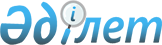 "Солтүстік Қазақстан облысы Тайынша ауданы Алабота ауылдық округінің 2023– 2025 жылдарға арналған бюджетін бекіту туралы" Солтүстік Қазақстан облысы Тайынша ауданы мәслихатының 2022 жылғы 29 желтоқсандағы № 266 шешіміне өзгерістер мен толықтырулар енгізу туралыСолтүстік Қазақстан облысы Тайынша ауданы мәслихатының 2023 жылғы 4 мамырдағы № 10 шешімі
      Солтүстік Қазақстан облысы Тайынша ауданының мәслихаты ШЕШТІ:
      1. "Солтүстік Қазақстан облысы Тайынша ауданы Алабота ауылдық округінің 2023- 2025 жылдарға арналған бюджетін бекіту туралы" Солтүстік Қазақстан облысы Тайынша ауданы мәслихатының 2022 жылғы 29желтоқсандағы № 266 шешіміне (Нормативтік құқықтық актілерді мемлекеттік тіркеу тізілімінде№ 176947болып тіркелген) мынадай өзгерістер мен толықтырулар енгізілсін:
      1-тармақ жана редакцияда жазылсын:
       "1. Солтүстік Қазақстан облысы Тайынша ауданы Алабота ауылдық округінің 2023 – 2025 жылдарға арналған бюджеті тиісінше осы шешімге 1, 2 және 3-қосымшаларға сәйкес, оның ішінде 2022 жылға мынадай көлемдерде бекітілсін:
      1) кірістер - 23911 мың теңге:
      салықтық түсімдер -4066 мың теңге;
      салықтық емес түсімдер - 0 мың теңге;
      негізгі капиталды сатудан түсетін түсімдер - 0 мың теңге;
      трансферттер түсімі – 19845 мың теңге;
      2) шығындар – 25116,5 мың теңге;
      3) таза бюджеттік кредиттеу - 0 мың теңге:
      бюджеттік кредиттер - 0 мың теңге;
      бюджеттік кредиттерді өтеу – 0 мың теңге;
      4) қаржы активтерімен операциялар бойынша сальдо - 0 мың теңге:
      қаржы активтерін сатып алу - 0 мың теңге;
      мемлекеттің қаржы активтерін сатудан түсетін түсімдер - 0 мың теңге;
      5) бюджет тапшылығы (профициті) - -1205,5 мың теңге;
      6) бюджет тапшылығын қаржыландыру (профицитін пайдалану)–1205,5 мың теңге:
      қарыздар түсімі - 0 мың теңге;
      қарыздарды өтеу - 0 мың теңге;
      бюджет қаражатының пайдаланылатын қалдықтары – 1205,5 мың теңге.";
      мынадай мазмұндағы 4-1 толықтырылсын: 
       "4-1. Алабота ауылдық округінің 2023 жылға арналған бюджет шығыстары осы шешімнің 4-қосымшасына сәйкес 2023 жылғы 1 қаңтарға қалыптасқан бюджет қаражатының бос қалдықтары және 2022 жылы пайдаланылмаған (толық пайдаланылмаған) республикалық бюджеттен нысаналы трансферттерді қайтару есебінен көзделсін.";
      көрсетілген шешімге 1-қосымша осы шешімге 1-қосымшаға сәйкес жаңа редакцияда жазылсын;
      көрсетілген шешім осы шешімге 4-қосымшаға сәйкес 2-қосымшамен толықтырылсын.
      2. Осы шешім 2023 жылғы 1 қаңтардан бастап қолданысқа енгізіледі. 2023 жылға Солтүстік Қазақстан облысы Тайынша ауданы Алабота ауылдық округінің бағдарламалар (бағдарламашалар) тізілімі 2023 жылғы 1 қаңтарға қалыптасқан бюджеттік қаражаттардың бос қалдықтарын бағыттау
					© 2012. Қазақстан Республикасы Әділет министрлігінің «Қазақстан Республикасының Заңнама және құқықтық ақпарат институты» ШЖҚ РМК
				
      Солтүстік Қазақстан облысы Тайынша ауданы мәслихатының тәрағасы 

С. Бекшенов
Солтүстік Қазақстан облысыТайынша ауданы мәслихатының2023 жылғы 4 мамырдағы№ 10 шешіміне1-қосымшаСолтүстік Қазақстан облысыТайынша ауданы мәслихатының2023 жылғы 29 желтоқсандағы№ 266 шешіміне1-қосымша
Санаты
Санаты
Санаты
Санаты
Атауы
Сомасы, мың теңге
Сыныбы
Сыныбы
Атауы
Сомасы, мың теңге
Кіші сыныбы
Атауы
Сомасы, мың теңге
1) Кірістер
23911
1
1
Салықтықтүсімдер
4066
01
Табыссалығы 
542
2
Жеке табыссалығы
542
04
Меншiккесалынатынсалықтар
3375
1
Мүлiккесалынатынсалықтар
92
3
Жерсалығы
275
4
Көлiкқұралдарына салынатын салық
2918
5
Бірыңғай жер салығы
90
05
Тауарларға, жұмыстарға және қызметтерге салынатын iшкi салықтар
149
3
Табиғи және басқа да ресурстарды пайдаланғаны үшiн түсетiн түсiмдер
149
4
4
Трансферттердіңтүсімдері
19845
 02
Мемлекеттiк басқарудың жоғары тұрған органдарынан түсетiн трансферттер
19845
 3
Аудандардың (облыстық маңызы бар қаланың) бюджетінен трансферттер
19845
Функционалдық топ
Функционалдық топ
Функционалдық топ
Функционалдық топ
Атауы
Сомасы, мың теңге
Кіші функция
Кіші функция
Кіші функция
Атауы
Сомасы, мың теңге
Бюджеттік бағдарламалардың әкімшісі
Бюджеттік бағдарламалардың әкімшісі
Атауы
Сомасы, мың теңге
Бағдарлама
Атауы
Сомасы, мың теңге
2) Шығындар
25116,5
01
Жалпысипаттағымемлекеттікқызметтер
22348
124
Аудандық маңызы бар қала, ауыл, кент, ауылдық округ әкімінің аппараты
22348
001
Аудандық маңызы бар қала, ауыл, кент, ауылдықокруг әкімінің қызметін қамтамасыз ету жөніндегі қызметтер
22348
07
Тұрғынүй-коммуналдықшаруашылық
2388,1
124
Аудандық маңызы бар қала, ауыл, кент, ауылдық округ әкімінің аппараты
2388,1
008
Елдімекендердегікөшелердіжарықтандыру
871,1
009
Елді мекендердің санитариясын қамтамасыз ету
76
011
Елді мекендерді абаттандыру мен көгалдандыру
1441
12
Көлiкжәне коммуникация
380
124
Аудандықмаңызы бар қала, ауыл, кент, ауылдық округ әкімінің аппараты
380
013
Аудандық маңызы бар қалаларда, ауылдарда, кенттерде, ауылдық округтерде автомобиль жолдарының жұмыс істеуін қамтамасыз ету
380
15
Трансферттер
0,4
124
Аудандықмаңызы бар қала, ауыл, кент, ауылдық округ әкімінің аппараты
0,4
048
Пайдаланылмаған (толық пайдаланылмаған) нысаналы трансферттерді қайтару
0,4
3) Таза бюджеттік кредиттеу
0
Бюджеттіккредиттер
0
Санаты
Санаты
Санаты
Санаты
Атауы
Сомасы, мың теңге
Сыныбы
Сыныбы
Атауы
Сомасы, мың теңге
Кіші сыныбы
Атауы
Сомасы, мың теңге
 5
 5
Бюджеттіккредиттердіөтеу
0
 01
Бюджеттіккредиттердіөтеу
0
Функционалдық топ
Функционалдық топ
Функционалдық топ
Функционалдық топ
Атауы
Сомасы, мың теңге
Кіші функция
Кіші функция
Кіші функция
Атауы
Сомасы, мың теңге
Бюджеттік бағдарламалардың әкімшісі
Бюджеттік бағдарламалардың әкімшісі
Атауы
Сомасы, мың теңге
Бағдарлама
Атауы
Сомасы, мың теңге
4) Қаржыактивтеріменоперацияларбойынша сальдо
0
Санаты 
Санаты 
Санаты 
Санаты 
Атауы
Сомасы, мың теңге
Атауы
Сомасы, мың теңге
Сыныбы
Сыныбы
Атауы
Сомасы, мың теңге
Кіші сыныбы
Атауы
Сомасы, мың теңге
6
6
Мемлекеттіңқаржыактивтерінсатудантүсетінтүсімдер
0
01
Мемлекеттіңқаржыактивтерінсатудантүсетінтүсімдер
0
5) Бюджет тапшылығы (профициті)
-1205,5
6) Бюджет тапшылығынқаржыландыру (профицитін пайдалану)
1205,5
7
7
Қарыздар түсімдері
0
Функционалдық топ
Функционалдық топ
Функционалдық топ
Функционалдық топ
Атауы
Сомасы, мың теңге
Кіші функция
Кіші функция
Кіші функция
Атауы
Сомасы, мың теңге
Бюджеттік бағдарламалардың әкімшісі
Бюджеттік бағдарламалардың әкімшісі
Атауы
Сомасы, мың теңге
Бағдарлама
Атауы
Сомасы, мың теңге
14
Борышқақызметкөрсету
0
1
Борышқақызметкөрсету
0
16
Қарыздардыөтеу
0
1
Қарыздардыөтеу
0
Санаты
Санаты
Санаты
Санаты
Атауы
Сомасы, мың теңге
Сыныбы
Сыныбы
Атауы
Сомасы, мың теңге
Кіші сыныбы
Атауы
Сомасы, мың теңге
8
8
Бюджет қаражатыныңпайдаланылатынқалдықтары
1205,5
01
Бюджет қаражатықалдықтары
1205,5
1
Бюджет қаражатыныңбосқалдықтары
1205,5Солтүстік Қазақстан облысыТайынша ауданы мәслихатының2023 жылғы 4 мамырдағы№ 10 шешіміне2-қосымшаСолтүстік Қазақстан облысыТайынша ауданы мәслихатының2022 жылғы 29 желтоқсандағы№ 266 шешіміне4-қосымша
Санаты 
Санаты 
Санаты 
Санаты 
Атауы
Сомасы, мың теңге
Сыныбы
Сыныбы
Атауы
Сомасы, мың теңге
Кіші сыныбы
Атауы
Сомасы, мың теңге
8
8
Бюджет қаражатының пайдаланылатын қалдықтары
1205,5
01
Бюджет қаражаты қалдықтары
1205,5
1
Бюджет қаражатының бос қалдықтары
1205,5
Функционалдық топ
Функционалдық топ
Функционалдық топ
Функционалдық топ
Атауы
Сомасы, мың теңге
Кіші функция
Кіші функция
Кіші функция
Атауы
Сомасы, мың теңге
Бюджеттік бағдарламалардың әкімшісі
Бюджеттік бағдарламалардың әкімшісі
Атауы
Сомасы, мың теңге
Бағдарлама
Атауы
Сомасы, мың теңге
2) Шығындар
1205,5
01
Жалпы сипаттағы мемлекеттік қызметтер
700,0
01
Мемлекеттік басқарудың жалпы функцияларын орындайтын өкілді, атқарушы және басқа органдар
700,0
124
Аудандық маңызы бар қала, ауыл, кент, ауылдық округ әкімінің аппараты
700,0
001
Мемлекеттік органның күрделі шығыстары
700,0
07
Тұрғын үй-коммуналдық шаруашылық
505,1
3
Елді-мекендерді көркейту
505,1
124
Аудандық маңызы бар қала, ауыл, кент, ауылдық округ әкімінің аппараты
505,1
008
Аудандық маңызы бар қала, ауыл, кент, ауылдық округ әкімінің қызметін қамтамасыз ету жөніндегі қызметтер
505,1
15
Трансферттер
0,4
1
Трансферттер
0,4
124
Аудандық маңызы бар қала, ауыл, кент, ауылдық округ әкімінің аппараты
0,4
044
Қазақстан Республикасының Ұлттық қорынан берілетін нысаналы трансферт есебінен республикалық бюджеттен бөлінген пайдаланылмаған (түгел пайдаланылмаған) нысаналы
0,4
048
Пайдаланылмаған (толық пайдаланылмаған) нысаналы трансферттерді қайтару
0,4